Session 2021-22Field Trip of Daffodil College of HorticultureOn 05/01/2022 a field trip was organised by Department of Botany to Daffodil College of Horticulture with an intention to study the flora and economically important plants maintained there. A total of 21 students actively participated in the trip. The trip was supervised by Dr. Rakhi Bhattacharyya, Dr. Zina Moni Shandilya and Dr. Neeta Basumatary. Students of 5th semester (Major) were taken for the field trip to support the Paper: BOT-HE-5026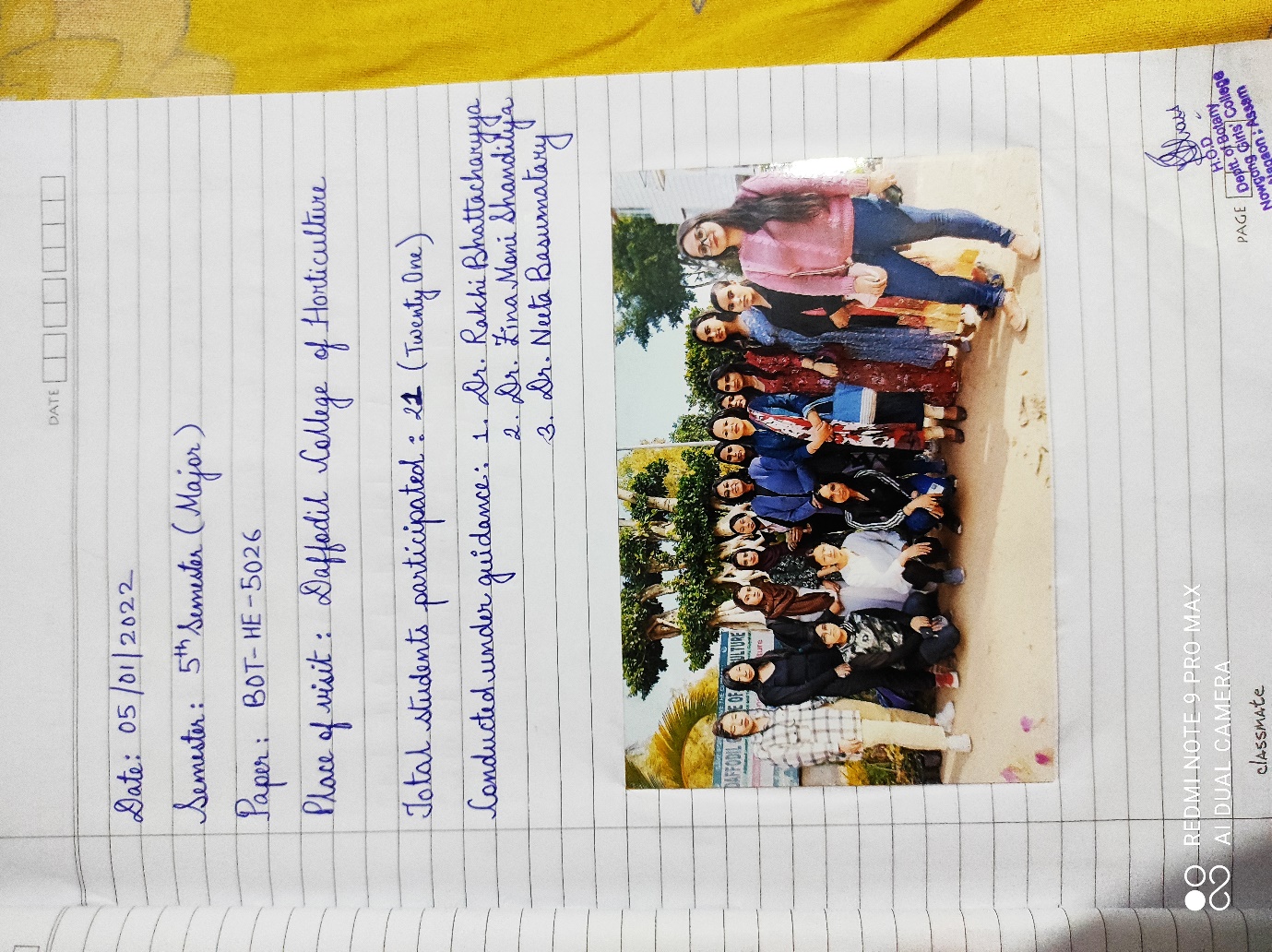 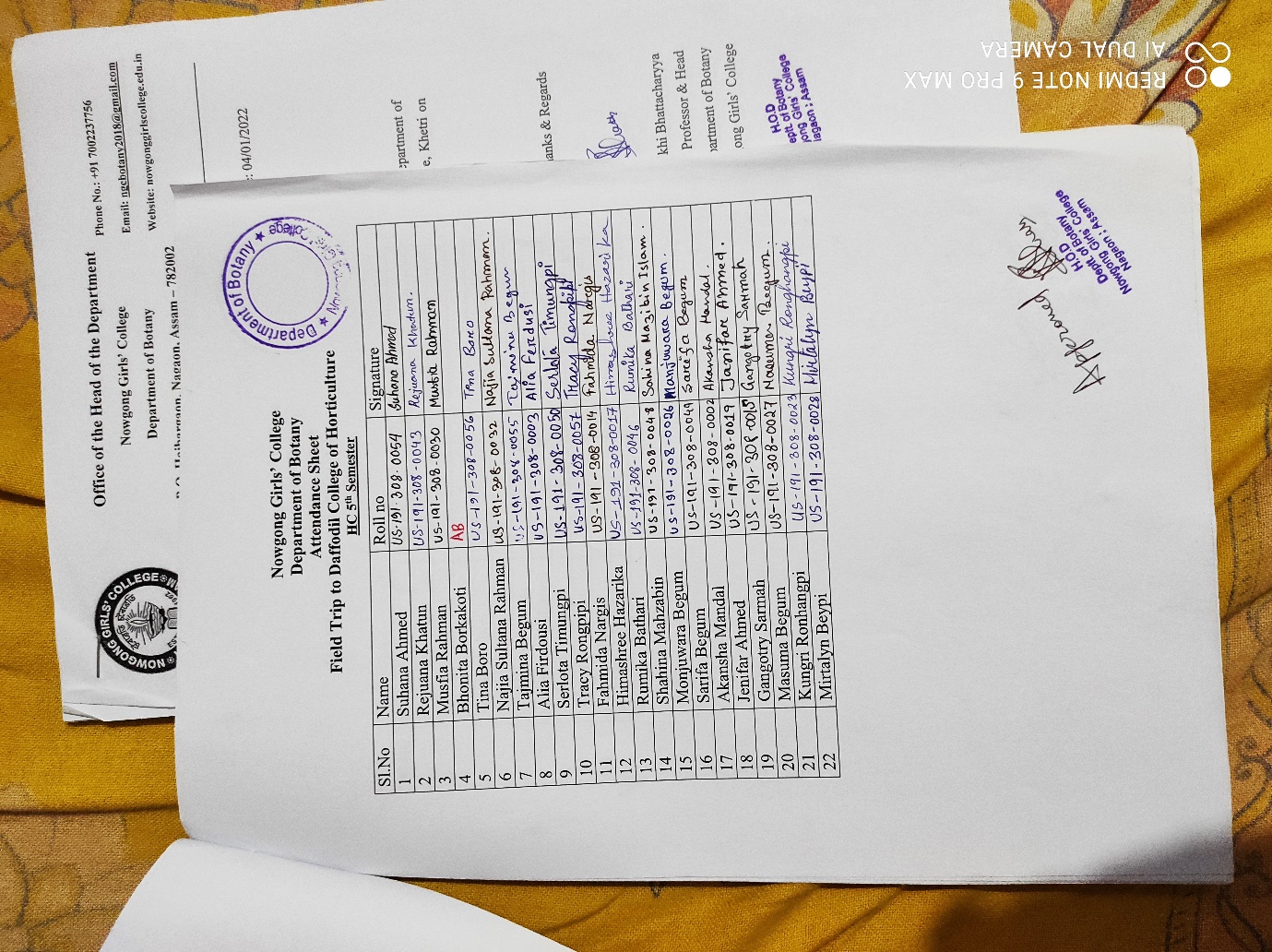 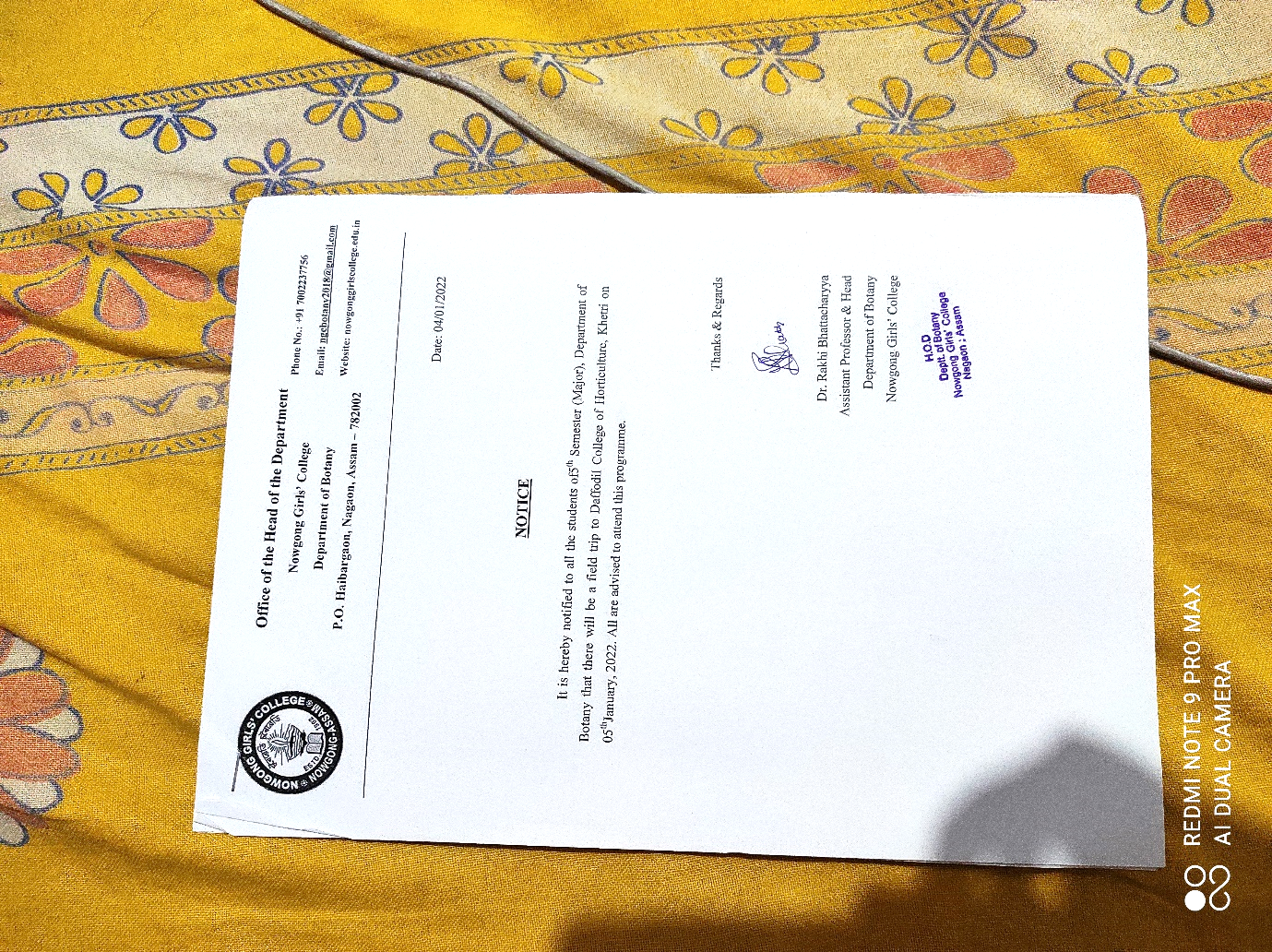 